附件三、「2018臺北美術獎」媒體用圖圖說對照表圖說影像01_「2018臺北美術獎」
（©臺北市立美術館）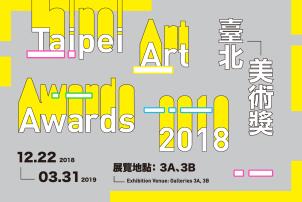 02_于軒《克萊因‧赫茲－不存在的實驗》   寫實繪畫結合擬真裝置   尺寸依場地而定，2018
（©于軒）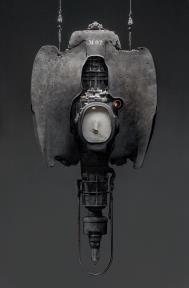 03_王連晟《閱讀計畫》   書、木板、鐵柱、伺服馬達、電子零件、LED燈   尺寸依場地而定，2016
（©王連晟）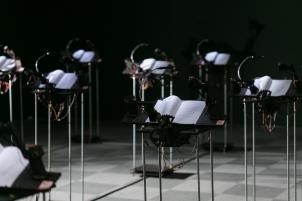 04_走路草農／藝團《湖底田水上考古系列》   複合媒材   尺寸依場地而定， 2018
（©走路草農／藝團）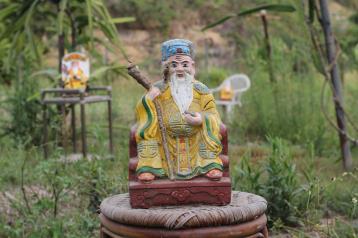 05_邱子晏《小城故事》
影音複合媒材   尺寸依場地而定材，2018
（©邱子晏）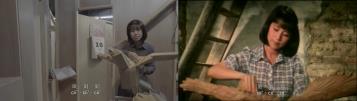 06_東冬．侯溫《3M—三件正在發生的事》   錄像、裝置、行為紀錄   尺寸依場地而定，2018
（©東冬．侯溫）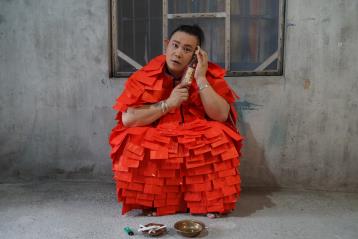 07_林羿綺《信使計畫：返向漂流與南洋彼岸》   影音複合媒材   尺寸依場地而定，2018
（©林羿綺）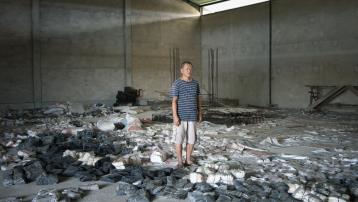 08_鬼丘鬼鏟《近古代臨摹》   錄像裝置、現場表演檔案、行動草稿銅板蝕刻、歷史檔案照片   尺寸依場地而定，2017
（©鬼丘鬼鏟）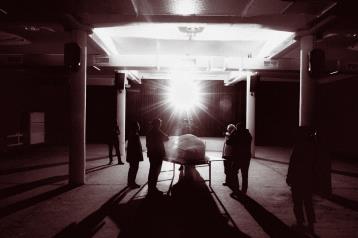 09_張允菡《其實我們什麼也不是》   複合媒材   尺寸依場地而定，2018
（©張允菡）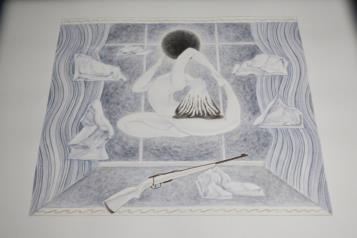 10_陳呈毓《雲氣平衡》   錄像裝置
14分25秒/4分40秒，2018
（©陳呈毓）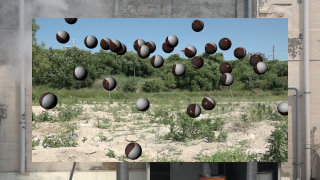 11_陳依純《進入世界系：地球防衛少年》
複合媒材、單頻道動態影像、雙頻道動態影像、影像裝置、影像、繪畫、翻譯文件   10分，2018
（©陳依純）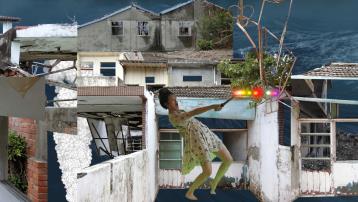 12_郭俞平《我的胃裡沒有午飯，脖頸在尋覓陽光，腦子求索著愛情，靈魂裡有慌亂，心裡則有一股刺痛。》
聲音與複合媒材裝置。物件含樹枝去皮染色、木櫃、球拍、地毯、羊毛、頭髮、臘、琉璃、陶、小冊子   尺寸依場地而定，2018
（©郭俞平）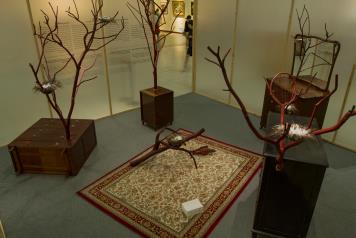 13_張紋瑄《自殺技術基金會：年度發表》
複合媒材、講座表演   尺寸依場地而定，2018
（©張紋瑄）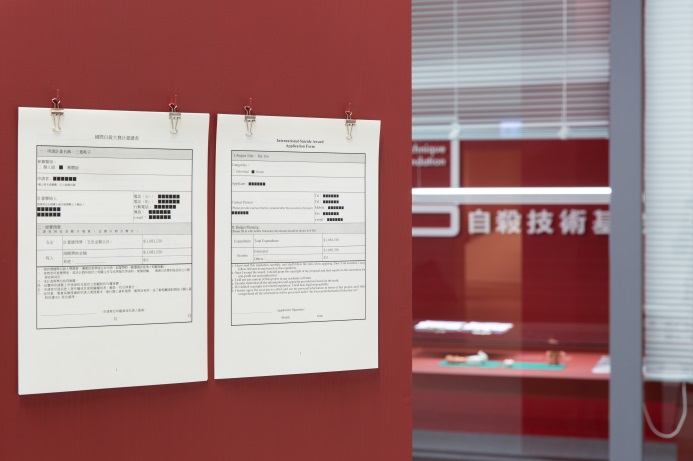 14_賈茜茹《「大勇街25巷，」》   複合媒材   尺寸依場地而定，2016-2018
（©賈茜茹）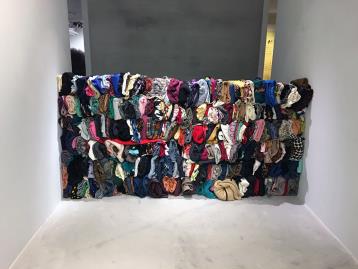 15_饒加恩《計程車》   有聲UHD解析彩色錄像
79分32秒，2018
（©饒加恩）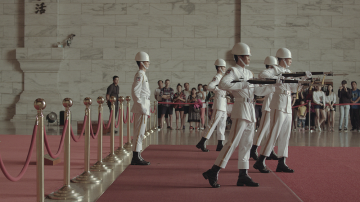 16_「2018臺北美術獎」觀眾票選獎
（©臺北市立美術館）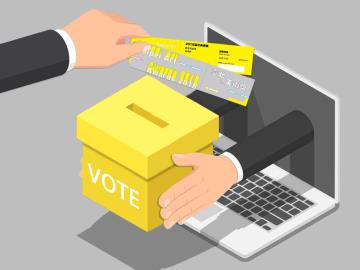 